Publish Your Self AssessmentYou will now attach and/or embed your self-assessment to the bottom of the blog post with the artifact you have chosen. You may choose to make this post private or public. After placing your artifact on a blog post, follow the instructions below.Categories - Self-AssessmentTags - Now tag your post using the tag that corresponds to the competency that you have written about. You can choose more than one. Please use lower case letters and be exact.#creativethinkingcc#communicationcc#criticalthinkingcc#socialresponsibilitycc#personalidentitycc#personalawarenessccUse the Add Document button located at the top of your post page and embed your self-assessment at the bottom of your blog post.Publish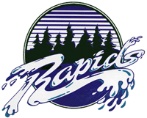 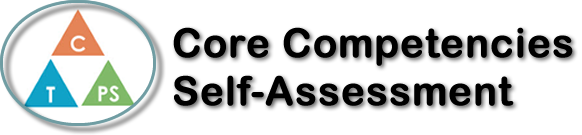 Name:  Taylor JunDate:  September, 24th, 2019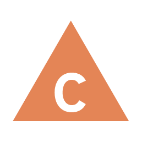 How does the artifact you selected demonstrate strengths & growth in the communication competency?In what ways might you further develop your communication competency?Self-ReflectionReading “Sam the Athlete” helped me demonstrate my social competencies and personal choices. In the short story, Sam decided to keep wearing the skirt which means that he chose what he wanted to do. It was so impressive for me because he was a boy, but he wore a skirt for his favorite sport (field hockey). Even though, he could have been teased by friends, he chose to wear a skirt for his own happiness. I thought I should live doing what I really want to do and have to tell what is important to me. Therefore, I think my important aspects of my life doing my own thing and it influences my values. 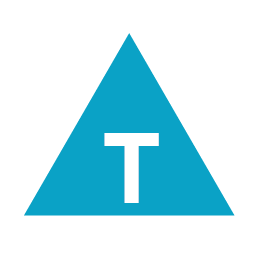 How does the artifact you selected demonstrate strengths & growth in the thinking competencies?In what ways might you further develop your thinking competencies?Self-ReflectionReading “Sam the Athlete” helped me demonstrate my social competencies and personal choices. In the short story, Sam decided to keep wearing the skirt which means that he chose what he wanted to do. It was so impressive for me because he was a boy, but he wore a skirt for his favorite sport (field hockey). Even though, he could have been teased by friends, he chose to wear a skirt for his own happiness. I thought I should live doing what I really want to do and have to tell what is important to me. Therefore, I think my important aspects of my life doing my own thing and it influences my values. 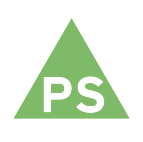 How does the artifact you selected demonstrate strengths & growth in the personal & social competencies?In what ways might you further develop your personal & social competencies?Self-ReflectionReading “Sam the Athlete” helped me demonstrate my social competencies and personal choices. In the short story, Sam decided to keep wearing the skirt which means that he chose what he wanted to do. It was so impressive for me because he was a boy, but he wore a skirt for his favorite sport (field hockey). Even though, he could have been teased by friends, he chose to wear a skirt for his own happiness. I thought I should live doing what I really want to do and have to tell what is important to me. Therefore, I think my important aspects of my life doing my own thing and it influences my values. 